St Piran’s Cross C of E Multi-Academy Trust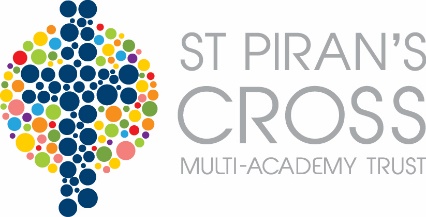 Pupil Premium Report – Grampound-with-CreedReport Period 1st September 2015- 31st August 2016This funding was received after conversion to a Multi-Academy Trust during  the grant period 2015/2016 and 2016/2017.PPG provides funding for two policies: • Raising the attainment of disadvantaged pupils and closing the gap with their peers; and • Supporting children and young people with parents in the regular armed forces The period of reporting spans over two different grant allocations.  Please see information below. Pupil Premium Grant (PPG) Received 1st September 2015- 31st August 2016Pupil Premium Grant (PPG) Received 1st September 2015- 31st August 2016Pupil Premium Grant (PPG) Received 1st September 2015- 31st August 2016Funding carried forward from previous periodFunding carried forward from previous period£0Total amount of funding received in this period Total amount of funding received in this period £20790Total amount of funding received Total amount of funding received £20790Nature of Support AmountImpact StatementTAs interventions Whole SchoolPupil Premium Average Points Progress compared to Year Average Points Progress 2015-2016 (expected progress 6 points)£19493.57Groups of children involved in small group interventions and teaching on a daily basis. Progress and attainment measured on school tracking system ‘Incyte’.As seen on opposite table; nearly all year groups had PP children achieving higher points progress during last academic year when compared to the year group average.PSA£1064.33PSA supports our PP families enabling parents to overcome difficulties which stand as potential barriers for our children. The impact seen is children and families engaging in school life, accessing homework tasks and the curriculum in general. Our Data tracking (above) also shows impact.Cool milk£232.10Providing milk for PP children as an extra source of nutrition.Total Expenditure £20970Amount carried forward £0